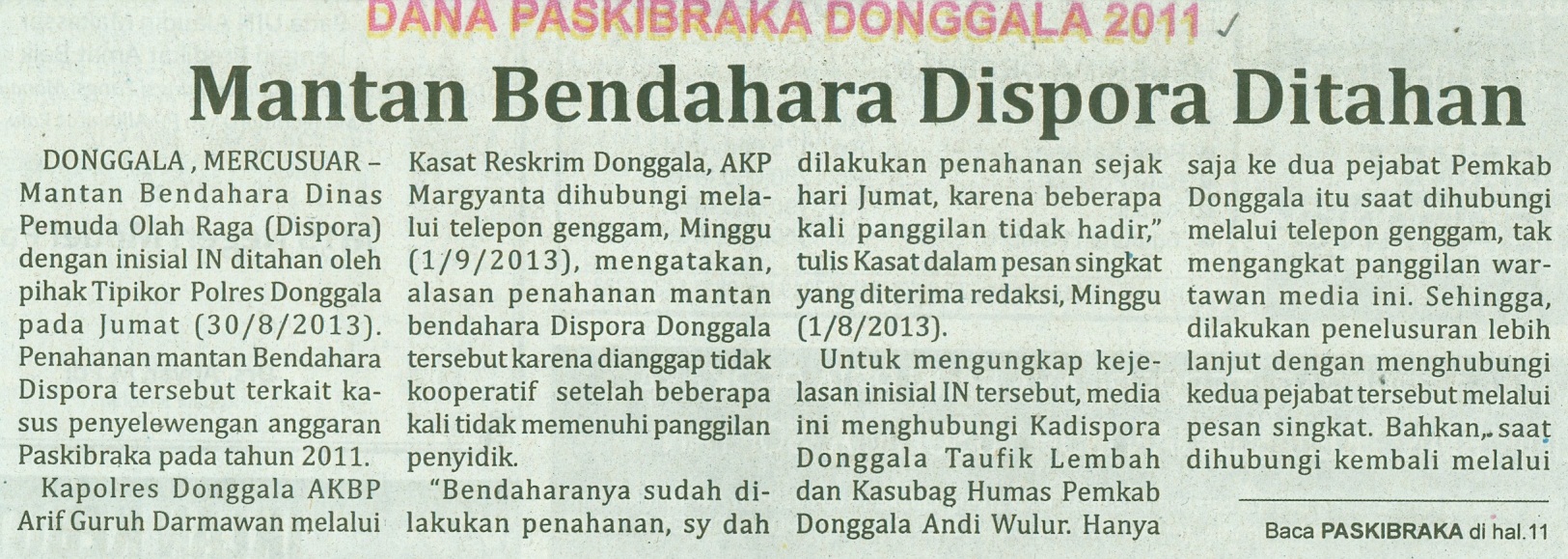 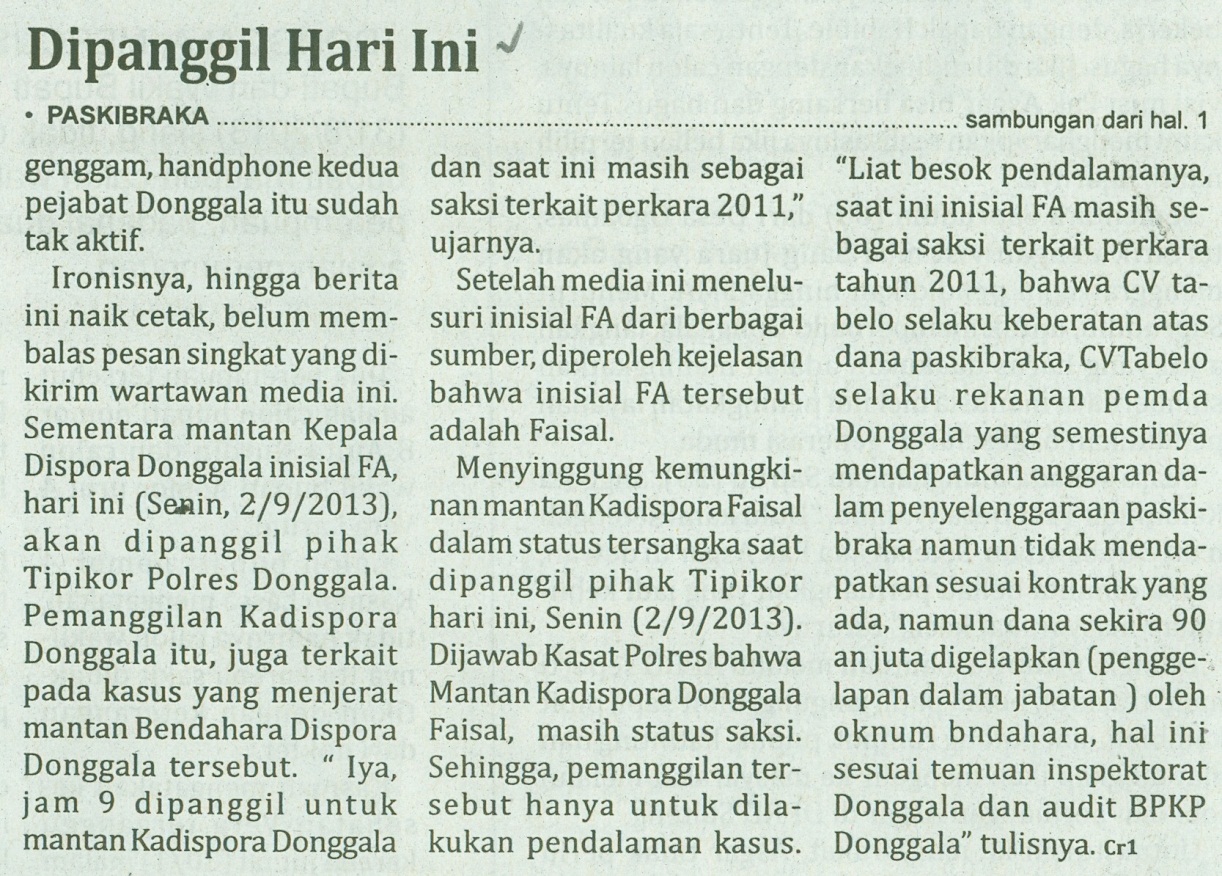 Harian    	:MercusuarKasubaudSulteng IHari, tanggal:Senin, 02 September 2013KasubaudSulteng IKeterangan:Halaman 01  Kolom10-13; Hal. 11 Kol. 10-12 KasubaudSulteng IEntitas:Kabupaten DonggalaKasubaudSulteng I